 TriadeKamp ‘21                                                                                 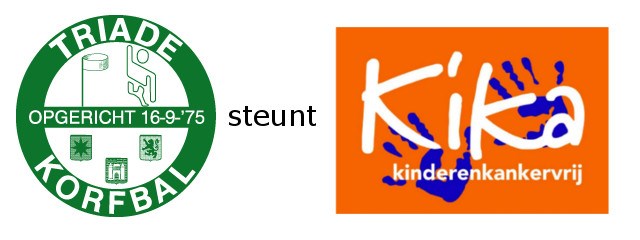 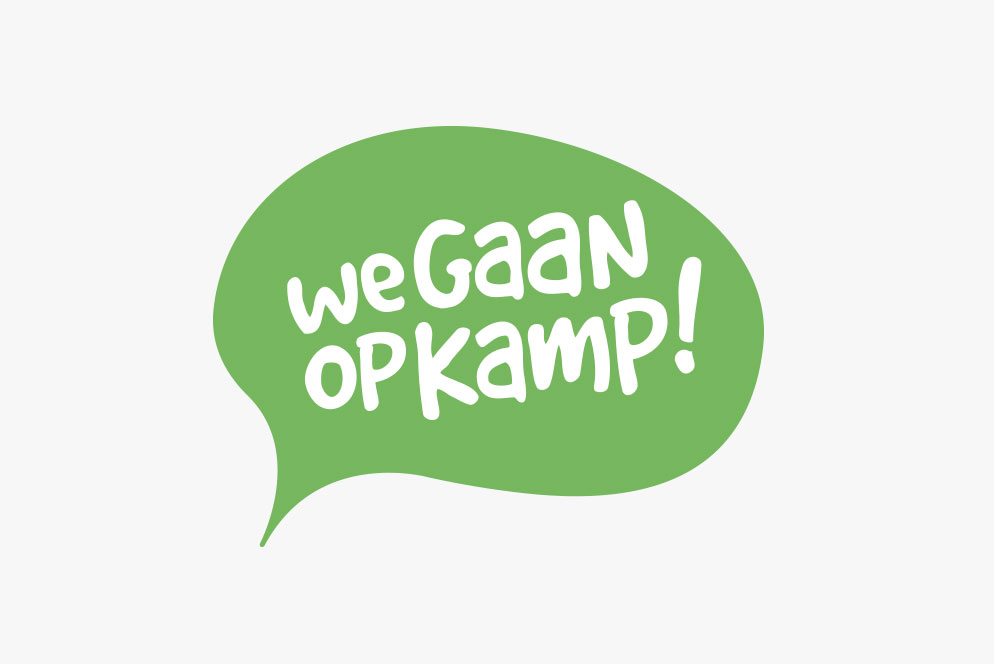 Na  een jaartje geen kamp vanwege het corona virus vinden wij de hoogste tijd voor een kamp. Dit jaar een ouderwets tentenkamp, gezellig slapen in je eigen tentje!! Speciaal voor de jeugd (E t/m A (t/m17 jaar)) zullen we er dit jaar ook weer een geweldig 2 daags tentenkamp van maken met leuke sport&spel activiteiten maar natuurlijk staat plezier maken & avonturen beleven ook op het programma.Dit alles gaat gebeuren op vrijdagavond 21 mei & zaterdag 22 mei (pinksterweekend) in het weiland bij een boerderij aan de middenpolderweg in Streefkerk. De kosten zijn €10,- euro per persoon op basis van all-inclusive.Wil jij dit jaar ook weer mee met het supergezellige TriadeKamp, vraag toestemming aan je ouder/verzorger, zorg dat zij het briefje invullen en ga gezellig met ons mee.Stuur een foto van de aanmeldingsbrief met handtekening van ouder/verzorger naar Femke (06-31929517) of Daphne (06-48523920)!Na aanmelding ontvang je een bericht met meer informatie over het kamp en een link voor het betalen van de eigen bijdragen.**Let op**Uiterlijk aanmelden voor 15 mei 2021
Heeft u nog vragen? Geen probleem, mail even naar: jctriade@hotmail.com.Aanmelding---------------------------------------------------------------------------------------------------------
Datum: 21 mei & 22 mei 2021 (pinksterweekend)
Kosten: €10,- per persoon.								Handtekening ouder:Naam:						
Team:Vink aan welke optie van toepassing isHele kamp. Vrijdag 21 mei 18:30 uur tot zaterdag 19:00 uur. Slapen in tenten.Vrijdagavond om 18:30 - 22:30 aanwezig, thuis slapen. Zaterdagochtend 10:00 uur – 19:00 uurZaterdagochtend aanwezig om 10:00 uur – 19:00 uurIk heb een tent: JA / NEE				……. PersonenIn bezit van een zwemdiploma: JA / NEE